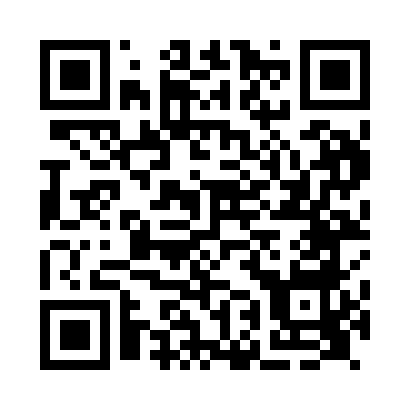 Prayer times for Abbotsinch, UKWed 1 May 2024 - Fri 31 May 2024High Latitude Method: Angle Based RulePrayer Calculation Method: Islamic Society of North AmericaAsar Calculation Method: HanafiPrayer times provided by https://www.salahtimes.comDateDayFajrSunriseDhuhrAsrMaghribIsha1Wed3:245:331:156:278:5711:062Thu3:235:311:156:288:5911:073Fri3:225:291:156:309:0111:084Sat3:215:271:146:319:0311:095Sun3:205:251:146:329:0511:106Mon3:195:221:146:339:0711:117Tue3:185:201:146:349:0911:128Wed3:175:181:146:359:1111:139Thu3:155:161:146:369:1311:1410Fri3:145:141:146:389:1511:1511Sat3:135:121:146:399:1711:1612Sun3:125:101:146:409:1911:1713Mon3:125:081:146:419:2111:1814Tue3:115:071:146:429:2311:1915Wed3:105:051:146:439:2411:1916Thu3:095:031:146:449:2611:2017Fri3:085:011:146:459:2811:2118Sat3:075:001:146:469:3011:2219Sun3:064:581:146:479:3211:2320Mon3:054:561:146:489:3311:2421Tue3:054:551:146:499:3511:2522Wed3:044:531:146:509:3711:2623Thu3:034:521:156:519:3811:2724Fri3:034:501:156:529:4011:2725Sat3:024:491:156:539:4211:2826Sun3:014:471:156:549:4311:2927Mon3:014:461:156:559:4511:3028Tue3:004:451:156:559:4611:3129Wed3:004:441:156:569:4811:3230Thu2:594:421:156:579:4911:3231Fri2:594:411:166:589:5011:33